KONSPEKT LEKCJI Z EDUKACJI DLA BEZPIECZEŃSTWADLA KLASY I TECHNIKUM  Alarmowanie i ewakuacja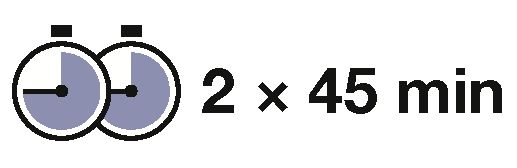 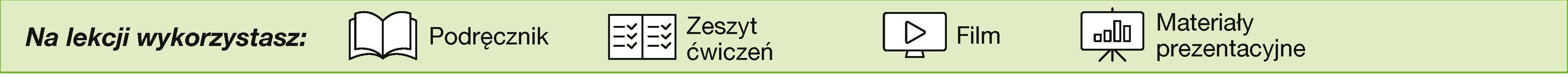 Cel ogólny:•	przygotowanie uczniów do działań w sytuacjach nadzwyczajnych zagrożeń.Cele szczegółowe:Uczeń:rozpoznaje rodzaje alarmów i sygnałów alarmowych,podaje zasady zachowania się ludności po ogłoszeniu alarmu,wyjaśnia, z jakich źródeł otrzyma informacje o zagrożeniu,opracowuje sposoby postępowania w przypadku zagrożenia,omawia zasady ewakuacji ludności i środków materiałowych,wskazuje drogi ewakuacji w szkole,wyjaśnia, jak zainstalować w telefonie komórkowym system ostrzegania o lokalnych zagrożeniach.Metody pracy:wykład z elementami dyskusji,prezentacja prac zespołów,metoda „puzzli”,ćwiczenia praktyczne.Środki dydaktyczne:podręcznik (s. 5-12),zeszyt ćwiczeń (s. 4-7),prezentacja multimedialna,komputer z podłączeniem do Internetu i głośnikami,rzutnik,plan ewakuacji z budynku szkolnego,telefon komórkowy,filmy edukacyjne,poradnik postępowania na wypadek zagrożeń (np. „Poradnik postępowania w sytuacjach zagrożeń” wydany w 2018 r. przez Urząd m.st. Warszawy),flipchart, markery.Przebieg lekcji:Uwaga! Ten temat powinien zostać zrealizowany na jednej z pierwszych lekcji, żeby uczniowie byli przygotowani do praktycznego sprawdzenia warunków ewakuacji z budynku szkolnego.Faza wprowadzającaCzynności organizacyjne, sprawdzenie listy obecności, podanie tematu zajęć, celu oraz przebiegu lekcji.Faza realizacyjnaNauczyciel wprowadza uczniów w temat alarmowania i ewakuacji, wykorzystując prezentację multimedialną dotyczącą ewakuacji ze szkoły. Następnie podczas wykładu prowadzi dyskusję z uczniami i pyta ich o ich doświadczenia związane z ogłoszeniem alarmu, ewakuacją, a także odczucia i zagrożenia związane z alarmowaniem i ewakuacją. Uczniowie odpowiadają na pytania.Nauczyciel przedstawia poradnik postępowania na wypadek zagrożeń. Pokazuje uczniom stronę internetową Bezpieczna Warszawa (https://bezpieczna.um.warszawa.pl), a następnie omawia system alarmowania obowiązujący w miejscowości, w której znajduje się szkoła.Po wykładzie i dyskusji nauczyciel włącza film (np. „Pożar i gaz w szkole”). Prowadzący zajęcia prosi uczniów, żeby podczas oglądania filmu zanotowali zasady ewakuacji.Nauczyciel dzieli klasę np. na sześć zespołów po pięciu uczniów (uzależnia podział od liczebności klasy). Zanim każda grupa otrzyma zadanie, nauczyciel przedstawia zasady pracy metodą „puzzli”, określa czas pracy i informuje, że skład zespołów po pewnym czasie się zmieni. Przydziela poszczególnym zespołom zadania.Propozycje zadań dla zespołów (należy dobrać zadanie do możliwości konkretnej grupy):Uczniowie opracowują zasady zachowania się ludności po ogłoszeniu komunikatu ostrzegawczego dotyczącego powodzi.Uczniowie przygotowują zasady ewakuacji zwierząt i środków materiałowych.Uczniowie przygotowują zasady przeciwdziałania panice podczas ewakuacji z budynku szkolnego.Uczniowie opracowują sposoby postępowania w przypadku odcięcia dróg ewakuacyjnych.Uczniowie zbierają i spisują informacje dotyczące aplikacji o zagrożeniach.Uczniowie zapoznają się z informacjami o systemie ALERT RCB i przygotowują notatkę na jego temat.Podczas wykonywania zadań uczniowie mogą korzystać z podręcznika i innych dostępnych materiałów. Stają się „ekspertami” w swojej tematyce. Potem następuje podział na kolejne grupy (np. nauczyciel każe uczniom odliczać do sześciu i stworzyć nowe zespoły: w skład pierwszego wchodzą osoby, które podczas odliczania były jedynkami, w skład drugiego - te, które były dwójkami itd.). W każdej nowej grupie jest po jednej osobie z każdego stolika eksperckiego. Uczniowie przedstawiają w obrębie nowej grupy to, co wcześniej opracowali. Po 5 minutach wracają do pierwotnych grup. Na koniec następuje krótkie podsumowanie na forum klasy.W tej części lekcji nauczyciel jest obserwatorem i moderatorem zajęć - w razie konieczności udziela wyjaśnień.Nauczyciel przedstawia informacje na temat nowego systemu powiadamiania o zagrożeniach ALERT RCB, wykorzystując stronę internetową systemu i film. Prowadzi dyskusję i pyta uczniów, czy otrzymali kiedyś wiadomość z tego systemu lub chociaż słyszeli coś o nim. W miarę możliwości prosi uczniów, żeby odnaleźli w telefonach (jeśli je mają i mogą z nich skorzystać) odpowiednią aplikację i pokazuje, w jaki sposób można ją zainstalować.Uczniowie wskazani przez nauczyciela przypominają zasady ewakuacji przedstawione w filmie. Nauczyciel prezentuje i omawia instrukcję ewakuacji szkoły.Następnie nauczyciel prosi uczniów o wyjście na korytarz. Uczniowie pod opieką nauczyciela odnajdują: najbliższe wyjście ewakuacyjne, inne wyjścia ewakuacyjne, miejsce zbiórki, znaki ewakuacyjne, plan ewakuacyjny oraz sprzęt gaśniczy.Faza podsumowującaNauczyciel wspólnie z uczniami podsumowuje poznane treści. Może wykorzystać do tego mapę myśli, Kahoot, quiz lub inne narzędzie.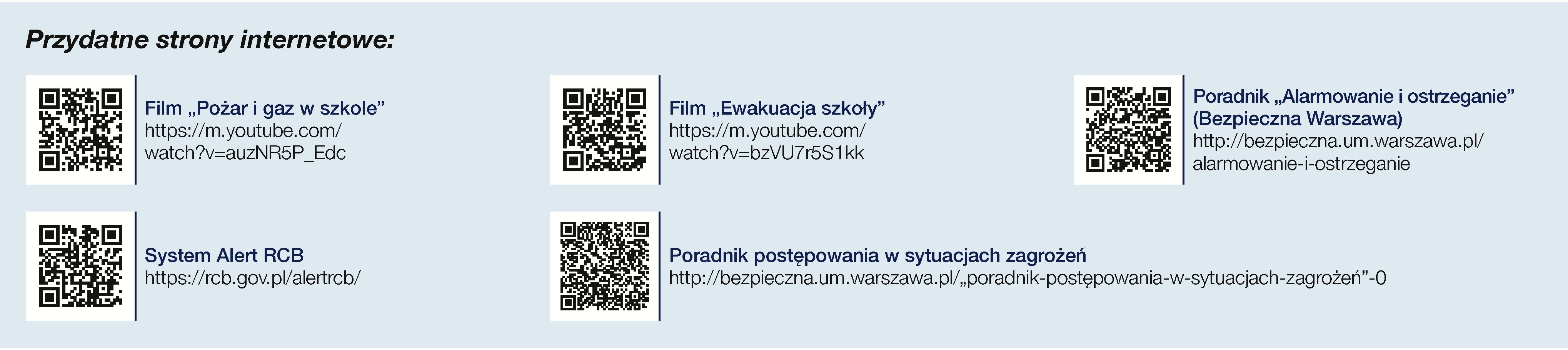 